Деталізована схема розміщення засобів зовнішньої реклами у м. Суми(графічна частина)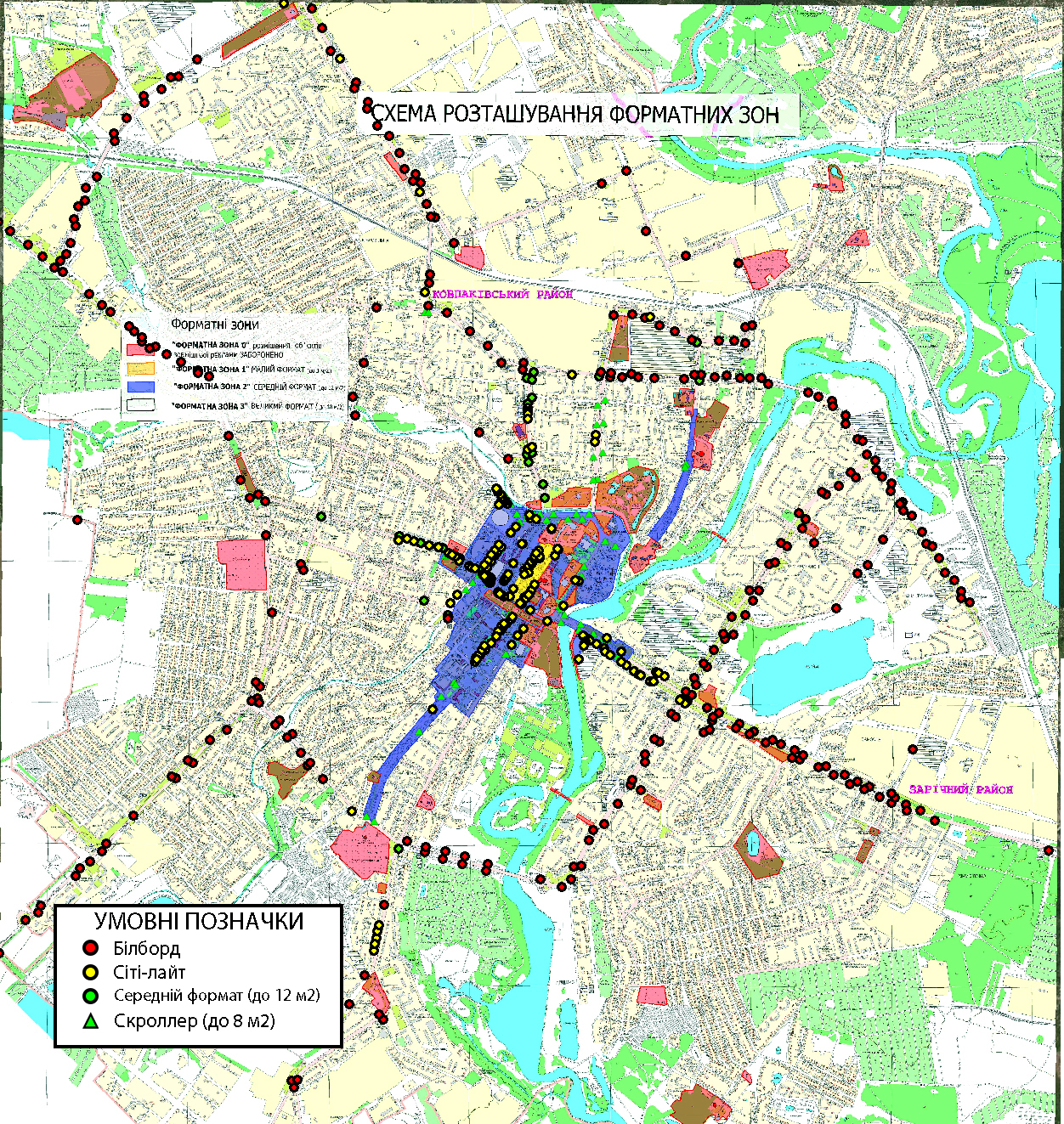 Начальник управління архітектури та містобудування – головний архітектор							А.В. Кривцов